Nomor 		:  4342/Un.03/KS.01.7/11/2018				22 November 2018Lampiran 	:  1 (satu) bendelPerihal 		:  Permintaan Informasi Harga Barang						Kepada Yth. ............................................................................................di‘- T e m p a t – Dengan hormat,Sehubungan rencana realisasi pelaksanaan pekerjaan Pengadaan Cetak Buku Pedoman Pendidikan, Cetak Buku Kepenasihatan Akademik PIPS, dll Fakultas Ilmu Tarbiyah dan Keguruan (FITK) UIN Maulana Malik Ibrahim Malang Tahun Aggaran 2018, bersama ini kami bermaksud agar perusahaan saudara memberikan informasi tentang harga barang sesuai dengan Rencana Anggaran Biaya (RAB) yang kami lampirkan dalam surat ini.Apabila informasi harga yang saudara berikan sesuai dan kami nilai wajar, maka kami akan memberi kesempatan perusahaan saudara untuk membuat penawaran terhadap pekerjaaan tersebut.Kami harap informasi harga barang dapat kami terima paling lambat pada :Hari /tanggal 		: Senin, 26 November 2018Pukul			: 14:00 WIBTempat 		: Unit Layanan Pengadaan Lantai II Gedung Rektorat   UIN Maliki Malang, Jl. Gajayana 50 Malangatau penawaran tersebut bisa dikirim via e-mail ke : ulp@uin-malang.ac.id / ulp_uinmalang@kemenag.go.id dalam file berformat excel (.xls).Ditujukan kepada :Pejabat Pembuat Komitmen FITKUIN Maulana Malik Ibrahim MalangJl. Gajayana No. 50 MalangDemikian atas perhatian dan kerjasamanya yang baik, kami sampaikan terima kasih.Pejabat Pembuat Komitmen,Agus Maimun Lampiran         : Surat Permintaan Informasi Harga BarangNomor	: 4342/Un.03/KS.01.7/11/2018Tanggal 	: 22 November 2018 Tentang	:  Catatan : *) Harga sudah termasuk pajak**) Apabila ada yang perlu ditanyakan mohon menghubungi Bapak Ab’ror di FITKPejabat Pembuat Komitmen,Agus Maimun 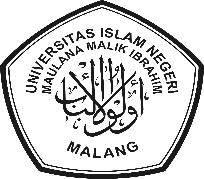 KEMENTERIAN AGAMA REPUBLIK INDONESIAUNIVERSITAS ISLAM NEGERI MAULANA MALIK IBRAHIM MALANGKampus 1 Jalan Gajayana 50 Malang 65144,Telepon (0341) 551354, Faksimile (0341) 572533Website : www.uin-malang.ac.id Email : info@uin-malang.ac.idPekerjaan:Cetak Buku Pedoman Pendidikan, Cetak Buku Kepenasihatan Akademik PIPS, dllLokasi:FITK UIN Maulana Malik Ibrahim MalangTahun Anggaran:2018 NoNama BarangSpesifikasiVolSatuanHarga Satuan (Rp.)Jumlah Harga (Rp.)1Cetak Buku Pedoman Pendidikan100 hal A 4 Bolak – balikCover laminasi full colourHVS putih 70 gram1000Eks2Cetak Buku Kepenasihatan Akademik PAI132 hal A 4 Bolak – balikCover laminasi full colourHVS putih 70 gram250Eks3Cetak Buku Kepenasihatan Akademik PIPS92 hal A 4 Bolak – balikCover laminasi full colourHVS putih 70 gram200Eks4Cetak Buku Kepenasihatan Akademik PGMI108 hal A 4 Bolak – balikCover laminasi full colourHVS putih 70 gram150Eks5Cetak Buku Kepenasihatan Akademik PBA94 hal A 4 Bolak – balikCover laminasi full colour HVS putih 70 gram150Eks6Cetak Buku Kepenasihatan Akademik MPI112 hal A 4 Bolak – balikCover laminasi full colour HVS putih 70 gram100Eks7Cetak Buku Kepenasihatan Akademik PGRA100 hal A 4 Bolak – balikCover laminasi full colourHVS putih 70 gram100Eks8Cetak Buku Kepenasihatan Akademik Tadris Bhs. Inggris92 hal A 4 Bolak – balikCover laminasi full colourHVS putih 70 gram100Eks9Cetak Buku Kepenasihatan Akademik Tadris Matematika90 hal A 4 Bolak – balikCover laminasi full colourHVS putih 70 gram100Eks10Cetak Buku KDM140 hal A 4 Bolak – balikCover laminasi full colourHVS putih 70 gram1000Eks11Cetak Buku Pedoman PKL140 hal A 4 Bolak – balikCover laminasi full colourHVS putih 70 gram1200Eks12Cetak Buku Pedoman Kuliah Kerja Lapangan I dan II120 hal A 4 Bolak – balikCover laminasi full colourHVS putih 70 gram1000Eks13Cetak Buku Pedoman Karya Tulis Ilmiah180 hal A 4 Bolak – balikCover laminasi full colourHVS putih 70 gram1450EksJumlahJumlahJumlahJumlahJumlahJumlahTerbilang :Terbilang :Terbilang :Terbilang :Terbilang :Terbilang :Terbilang :